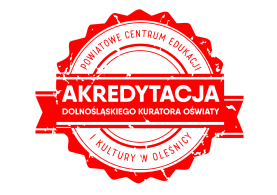 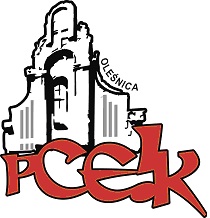 ZAPRASZAMY NA WARSZTATKOD:  W52Adresaci:  nauczyciele, wychowawcyCele:  	Wzrost kompetencji podejmowania decyzji. Wzrost świadomości w zakresie znaczenia podejmowanych decyzji dla siebie oraz osób współpracujących – uczniów, rodziców, współpracowników.PROGRAM SZKOLENIA: Proces decyzyjny – ważne uwarunkowania: skuteczność decyzji a formułowanie pytania problemowego; wskaźniki decyzyjne; pewność decyzyjna, czyli prawdopodobieństwo zaistnienia spodziewanych wyników; szacowanie ryzyka procesie podejmowania decyzji Trzy elementy podejmowania skutecznej decyzji: zmienne czynniki środowiskowe – ograniczenia i przestrzeń poza wpływem, kontrolą i możliwościami decydenta; zmienne czynniki decyzyjne – przestrzeń w zasięgu wpływu i pod kontrolą decydenta; wyniki – kombinacja wpływu zmiennych czynników środowiskowych i decyzyjnych. Założenia decyzyjne: przekonania na temat związków przyczynowo-skutkowych; preferencje w odniesieniu do możliwych wyników Typy sytuacji a strategie decyzyjne i rodzaje decyzji: realistyczne i nierealistyczne poszukiwanie rozwiązań; BATNA decyzyjna; decyzje indywidualne i grupowe; techniki wykorzystywane w procesie decyzji grupowych Blokery decyzyjne a trening mentalności – co „nosisz” w głowie? Zarządzanie sobą w procesie decyzyjnymTermin szkolenia –   13.12.2018 r.      godz. 16:00 Czas trwania – 4 godziny dydaktyczne Osoba prowadząca  -  Iwona Haba - psycholog, trener, konsultant, coach, asesor, współpracownik -wykładowca Dolnośląskiej  Szkoły Wyższej Edukacji, Uniwersytetu Wrocławskiego – wykładowca, współpracownik WSB. Realizator zajęć z zakresu integracji zespołów, komunikacji, stresu, asertywności, technik wpływu społecznego. Prowadzi zajęcia dla studentów psychologii z zakresu: trening umiejętności prowadzenia treningów grupowych. Współpracownik Centrum ORE, trener w zakresie szkoleń dla firm oraz placówek oświatowych, m.in. w zakresie radzenia sobie w sytuacjach trudnych, motywacji, oceny, komunikacji interpersonalnej, zarządzania zmianą, kreatywności, zarządzania zespołami, kontaktów z klientami, organizacji i in.verteKierownik merytoryczny -  Ryszarda Wiśniewska-Paluch- konsultant PCEiK ds. psychoedukacji, profilaktyki i wspierania uzdolnień, doradca zawodowy  Osoby zainteresowane udziałem w formie doskonalenia prosimy o przesyłanie zgłoszeń do 10.12.2018 r. Zgłoszenie na szkolenie następuje poprzez wypełnienie formularza (załączonego do zaproszenia) i przesłanie go pocztą mailową do PCEiK. Ponadto przyjmujemy telefoniczne zgłoszenia na szkolenia. W przypadku korzystania z kontaktu telefonicznego konieczne jest wypełnienie formularza zgłoszenia w dniu rozpoczęcia szkolenia. Uwaga! Ilość miejsc ograniczona. Decyduje kolejność zapisów.Odpłatność:● nauczyciele z placówek oświatowych prowadzonych przez Miasta i Gminy, które podpisały z PCEiK porozumienie dotyczące doskonalenia zawodowego nauczycieli na 2018 rok oraz z placówek prowadzonych przez Starostwo Powiatowe w Oleśnicy –  40 zł●  nauczyciele z placówek oświatowych prowadzonych przez Miasta i Gminy, które nie podpisały z PCEiK porozumienia dotyczącego doskonalenia zawodowego nauczycieli na 2018 rok, nauczyciele z placówek niepublicznych  – 180 zł*  w przypadku form liczących nie więcej niż 4 godziny dydaktyczne i realizowanych przez konsultanta/doradcę  metodycznego zatrudnionego w PCEiK.Wpłaty na konto bankowe Numer konta: 26 9584 0008 2001 0011 4736 0005Rezygnacja z udziału w formie doskonalenia musi nastąpić w formie pisemnej (np. e-mail), najpóźniej na 3 dni robocze przed rozpoczęciem szkolenia. Rezygnacja w terminie późniejszym wiąże się z koniecznością pokrycia kosztów organizacyjnych w wysokości 50%. Nieobecność na szkoleniu lub konferencji nie zwalnia z dokonania opłaty.